REFERENCES(Destrianti, Sabaruddin, and Hati 2019)Cheng, Wei. 2019. “Exploring the Development of English Club Activities in Junior High School English Language Learning.” Journal of Contemporary Educational Research 3(1): 31–34.Destrianti, Eva, Syafrizal Sabaruddin, and Gita Mutiara Hati. 2019. “The Perception of the English Club Members of the English Department Students Association (Edsa) Toward Their Club.” Journal of English Education and Teaching 2(3): 1–6.Elbes, Epafras, and Lulud Oktaviani. 2022. “Character Building in English for Daily Conversation Class Materials for English Education Freshmen Students.” Students. Journal of English Language Teaching and Learning 3(1): 36–45. http://jim.teknokrat.ac.id/index.php/english-language-teaching/index.Eni Suriyah, and Mazulfah. 2022. “Students’ Perception in Learning English through Communicative English Club (CEC) at IAIN Salatiga.” English Education and Literature Journal (E-Jou) 2(01): 58–68.Koza Ciftçi, S., and Firdevs Melis Cin. 2017. The Factors Effecting Student Achievement: Meta-Analysis of Empirical Studies The Effect of Socioeconomic Status on Students’ Achievement.Lawn, Murray J., and Etsuko Lawn. 2015. “Increasing English Communicative Competence through Online English Conversation Blended E-Learning.”International Journal of Information and Education Technology 5(2): 105–12.Riadi, Muchlisin. 2020. “Populasi Dan Sampel Penelitian (Pengertian, Proses, Teknik Pengambilan Dan Rumus).” populasi dan sampel penelitian (pengertian, proses,	teknik	pengambilan	dan	rumus). https://www.kajianpustaka.com/2020/11/populasi-dan-sampel-penelitian.html.Salmaa. 2021. “Desain Penelitian : Pengertian, Jenis, Dan Contoh Lengkap.” desain penelitian :	pengertian,	jenis,	dan	contoh	lengkap. https://penerbitdeepublish.com/desain-penelitian/.Sari Intan Titis. 2018. “Pelaksanaan Kegiatan Ekstrakurikuler English Club Sebagai Upaya Meningkatkan Speaking Skill Siswa Kelas V Sekolah Dasar.”Suharsih, Siti, and Yanna Supriatna. 2020. “Speaking Activities in English Debating Club: A Case Study at English Conversation and Debating Club of SMKN 1 Pandeglang.” Journal of English Language Teaching and Cultural Studies 3(2): 44–53.“The Impact of English Club Activities on EFL Students’ Communicative Skills.” 2020. ZANCO Journal of Humanity Sciences 24(4).University, Sampoerna. 2022. “Teknik Purposive Sampling: Definisi, Tujuan, Dan Syarat.” Teknik Purposive Sampling: Definisi, Tujuan, dan Syarat. https://www.sampoernauniversity.ac.id/id/purposive-sampling-adalah/.Taufiqulloh T, Y. Y. Y. I. (2016). The Role of Peer and Teacher Feedback in Academic Writing Class. International Seminar on English Language Teaching, Iselt 2016, 225–234.Elnadeef, E. A. E., & Abdala, A. H. E. H. (2019). The Effectiveness of English Club as Free Voluntary Speaking Activity Strategy in Fostering Speaking Skill in Saudi Arabia Context. Online Submission, 2(1), 231.https://doi.org/10.32996/ijllt.2019.2.1.28Hijrah, H., & Musfikar, R. (2021). Application Design Determining Student Achievement Support Factors With the Tau Kendall Method Based on Quadrant Institute Literature. Cyberspace: Jurnal Pendidikan Teknologi Informasi, 5(2), 97. https://doi.org/10.22373/cj.v5i2.9750Amelia, F., Firdaus, A. Y., & Lailiyah, S. (2017). Peningkatan minat belajar Bahasa Inggris bagi siswa-siswi MA Nurul Huda Paowan melalui English Club. Integritas: Jurnal Pengabdian, 1(2), 107–114.APPENDIXTable 1.1Table 1.2Image 1.1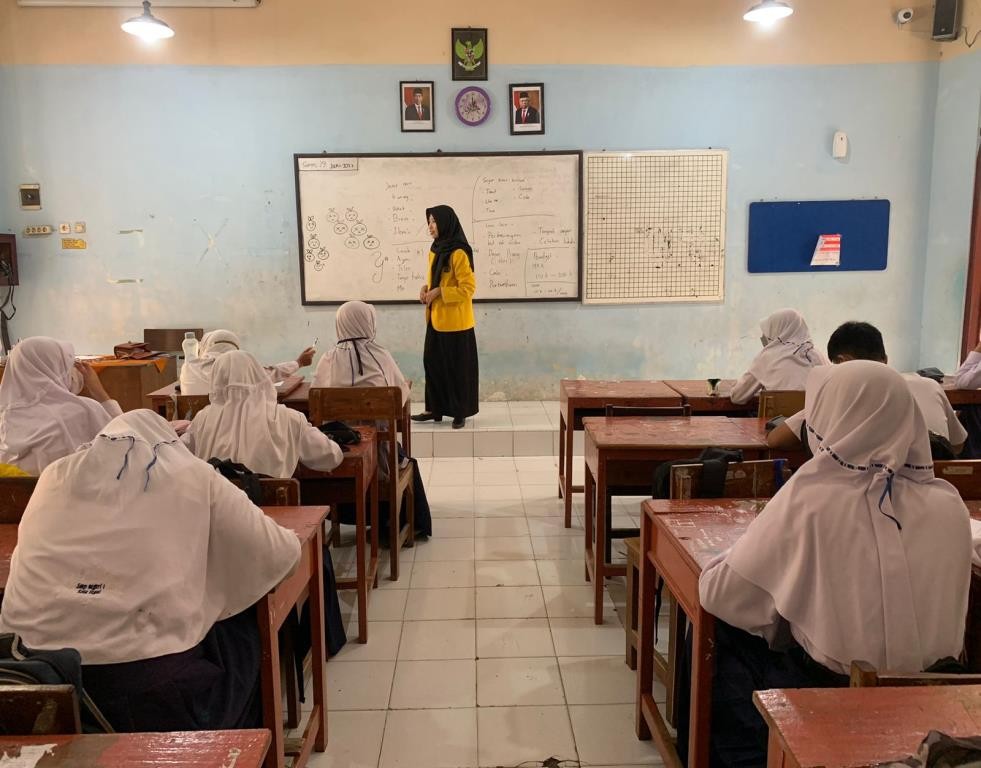 Image 1.2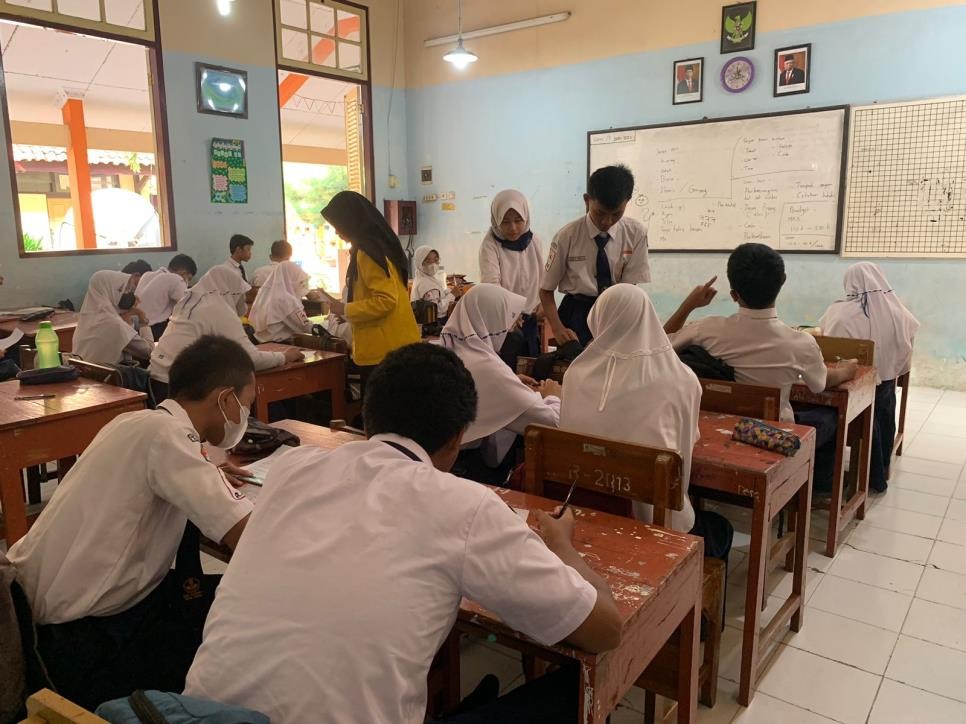 Image 1.3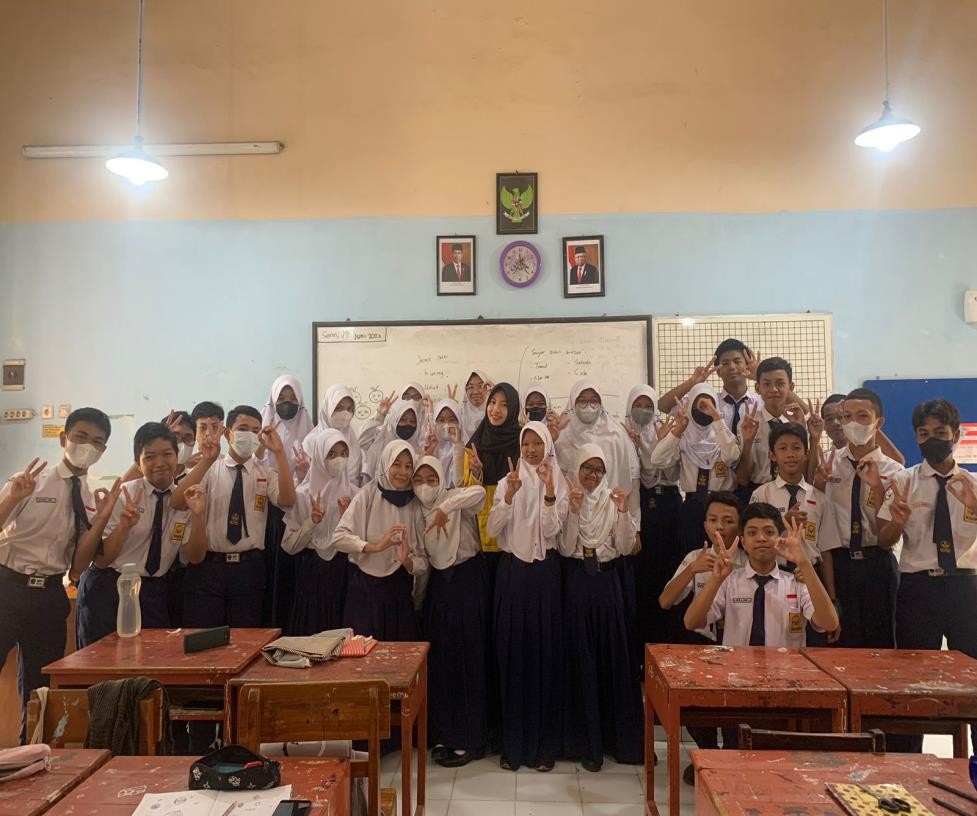 Image 1.4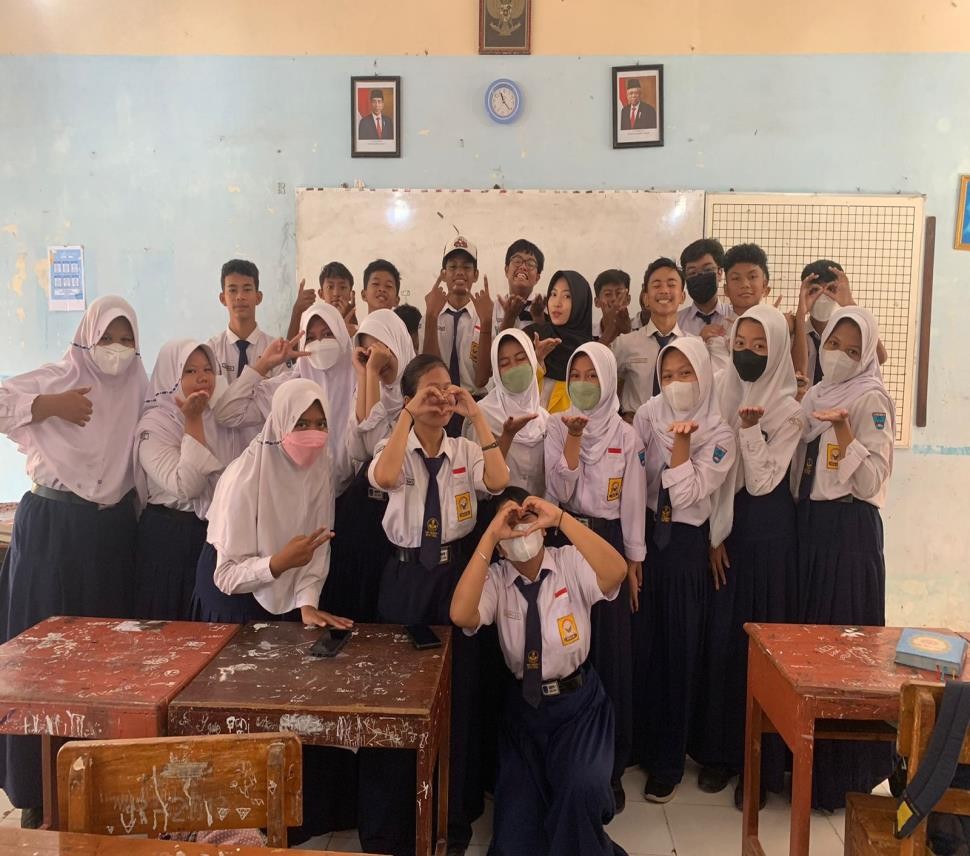 Image 1.5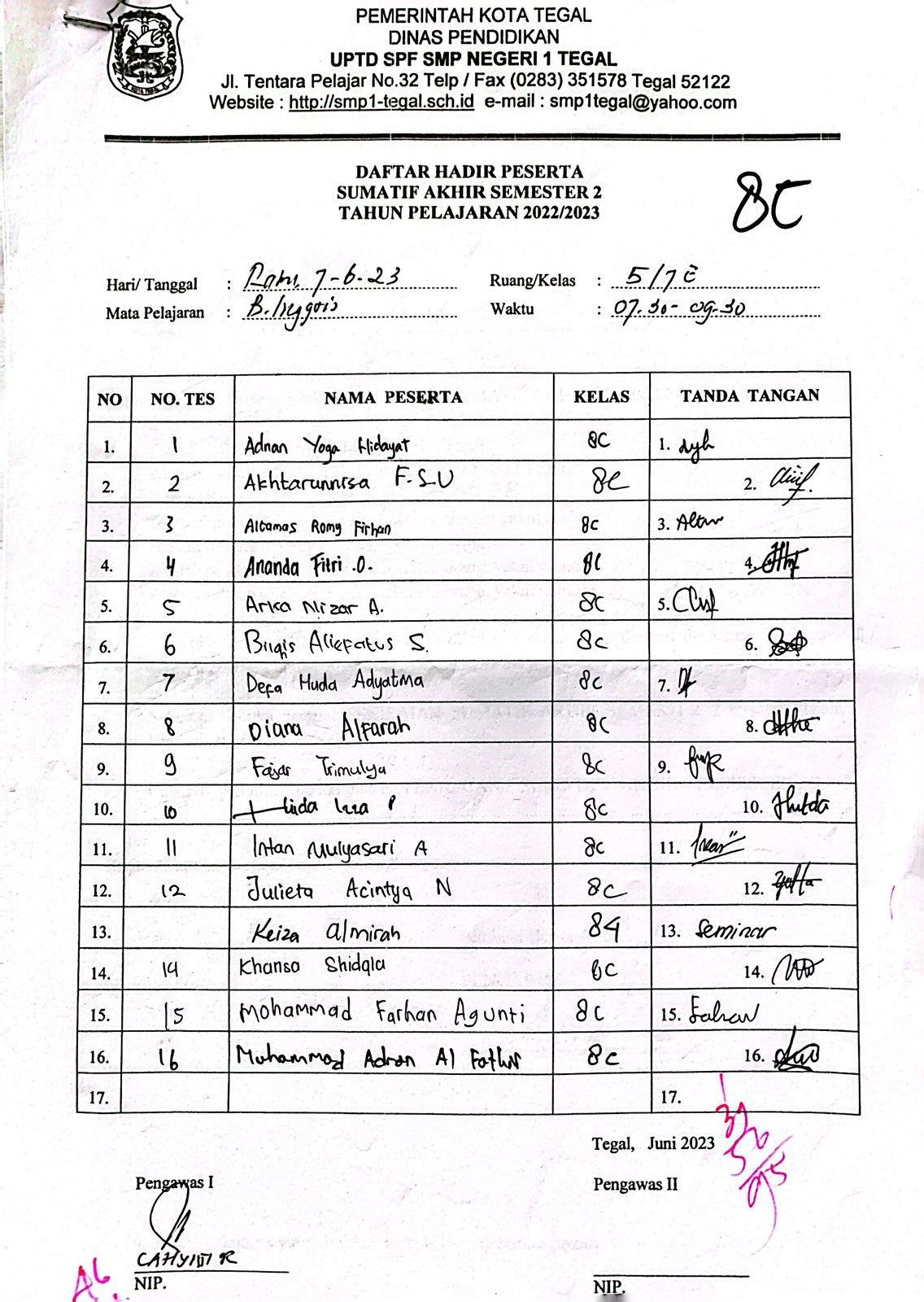 Image 1.6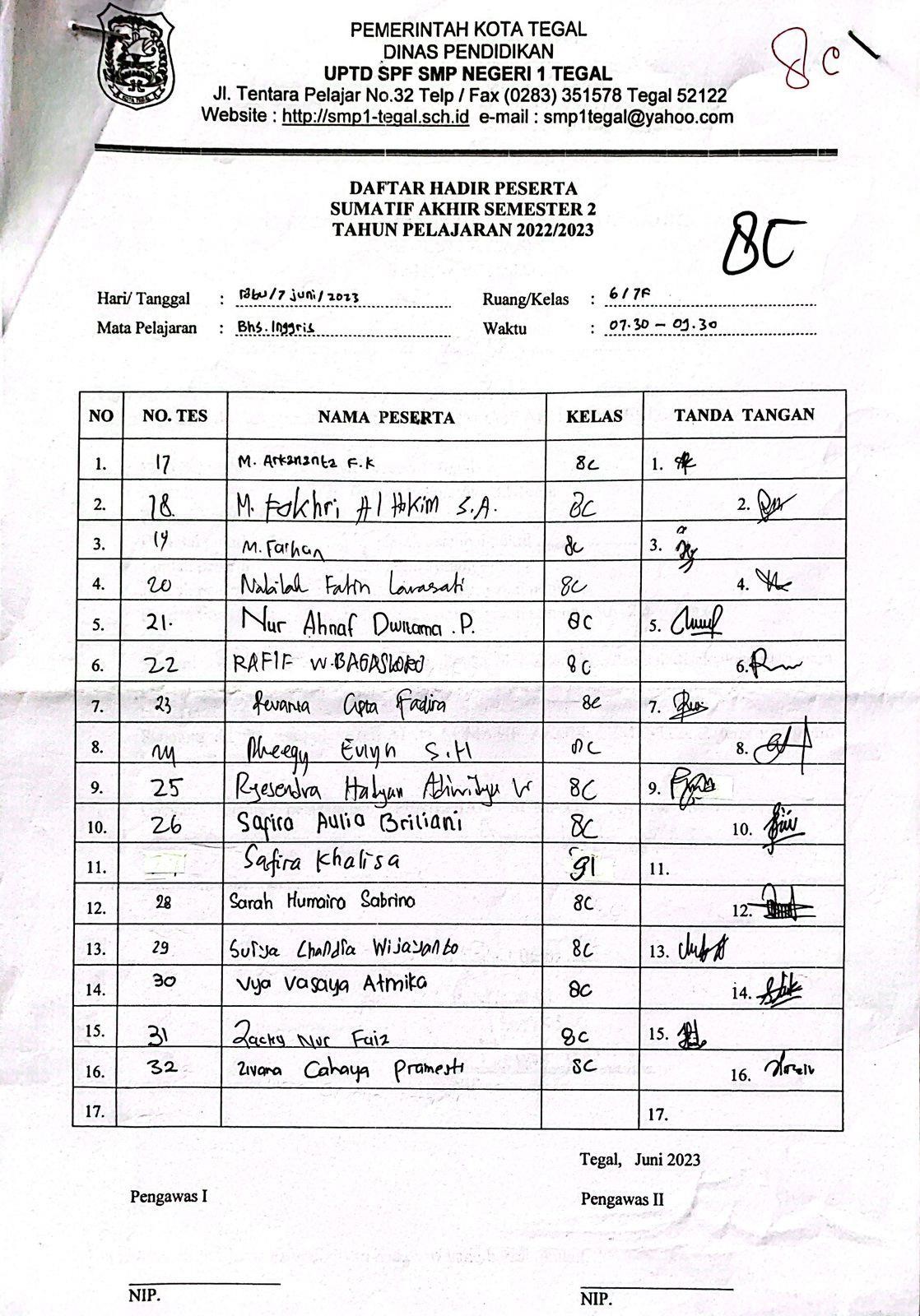 Image 1.7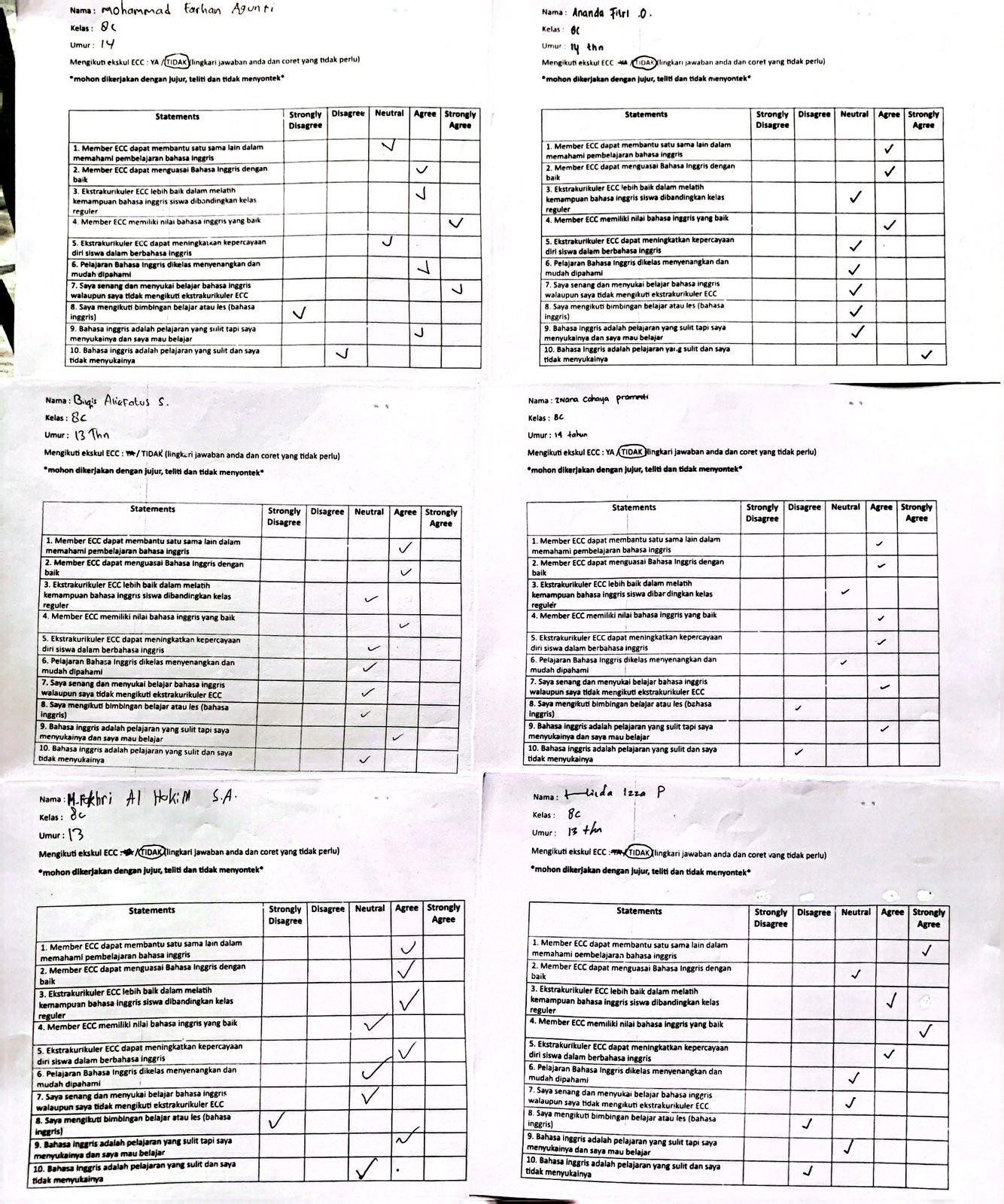 Image 1.8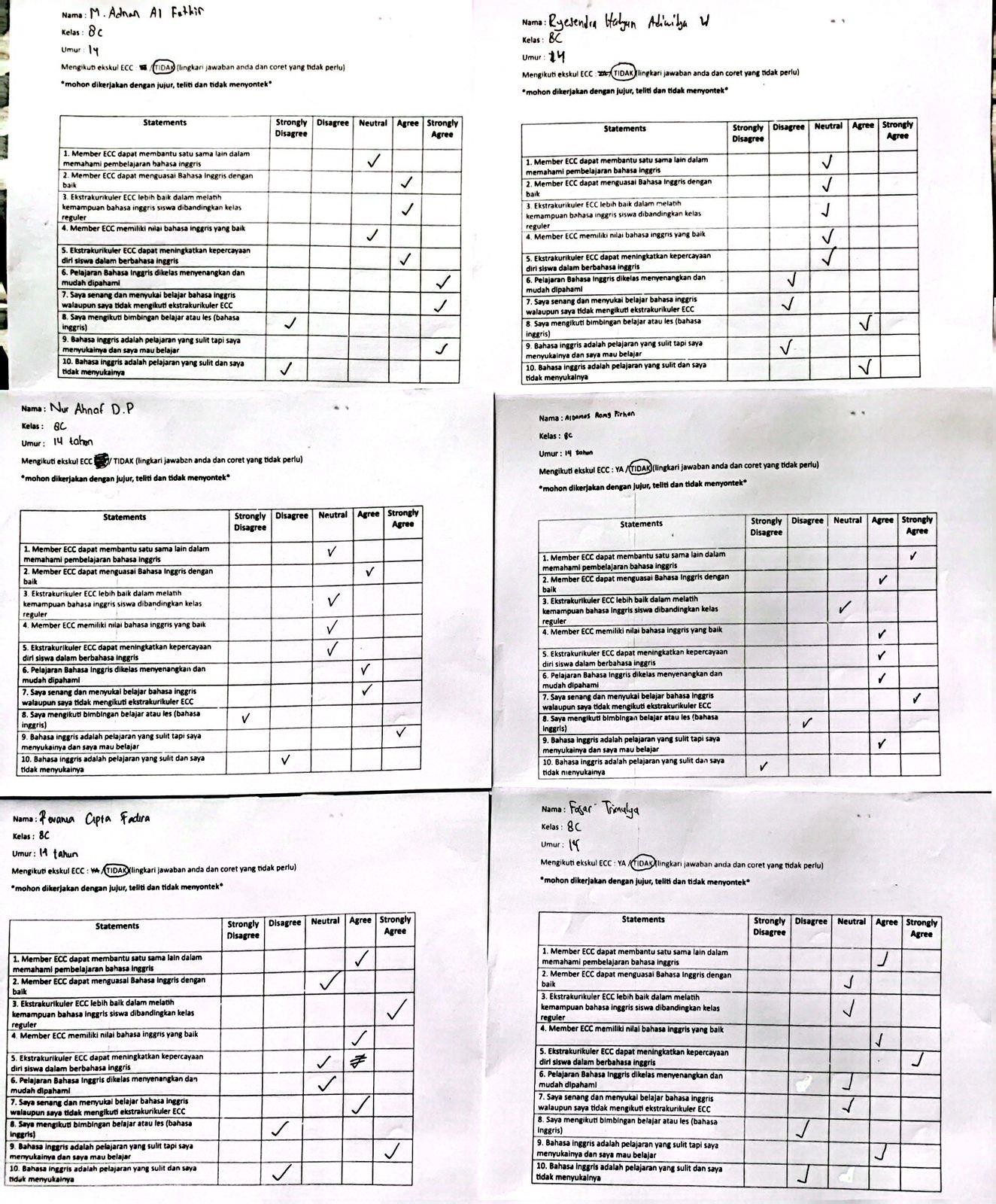 Image 1.9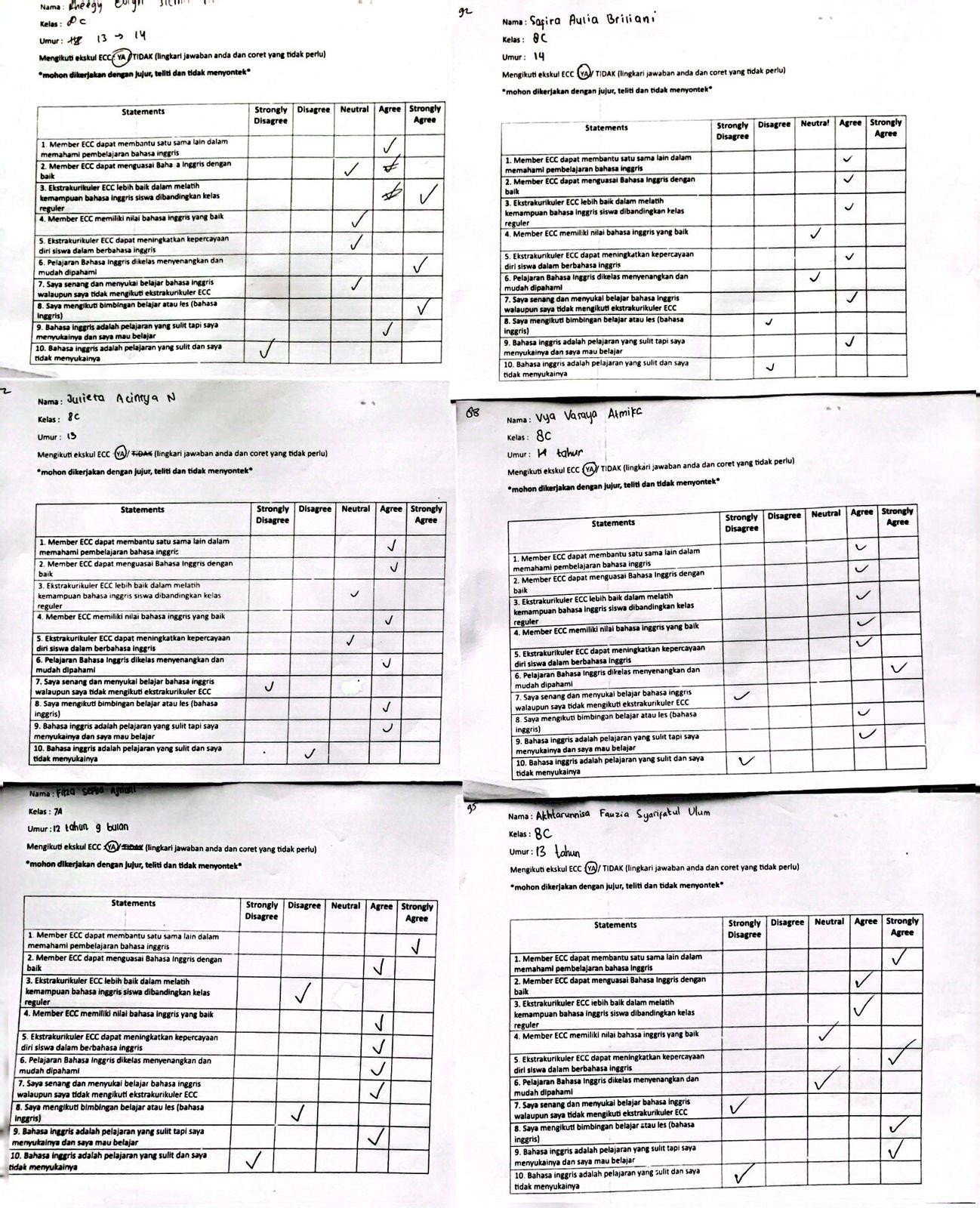 Image 1.10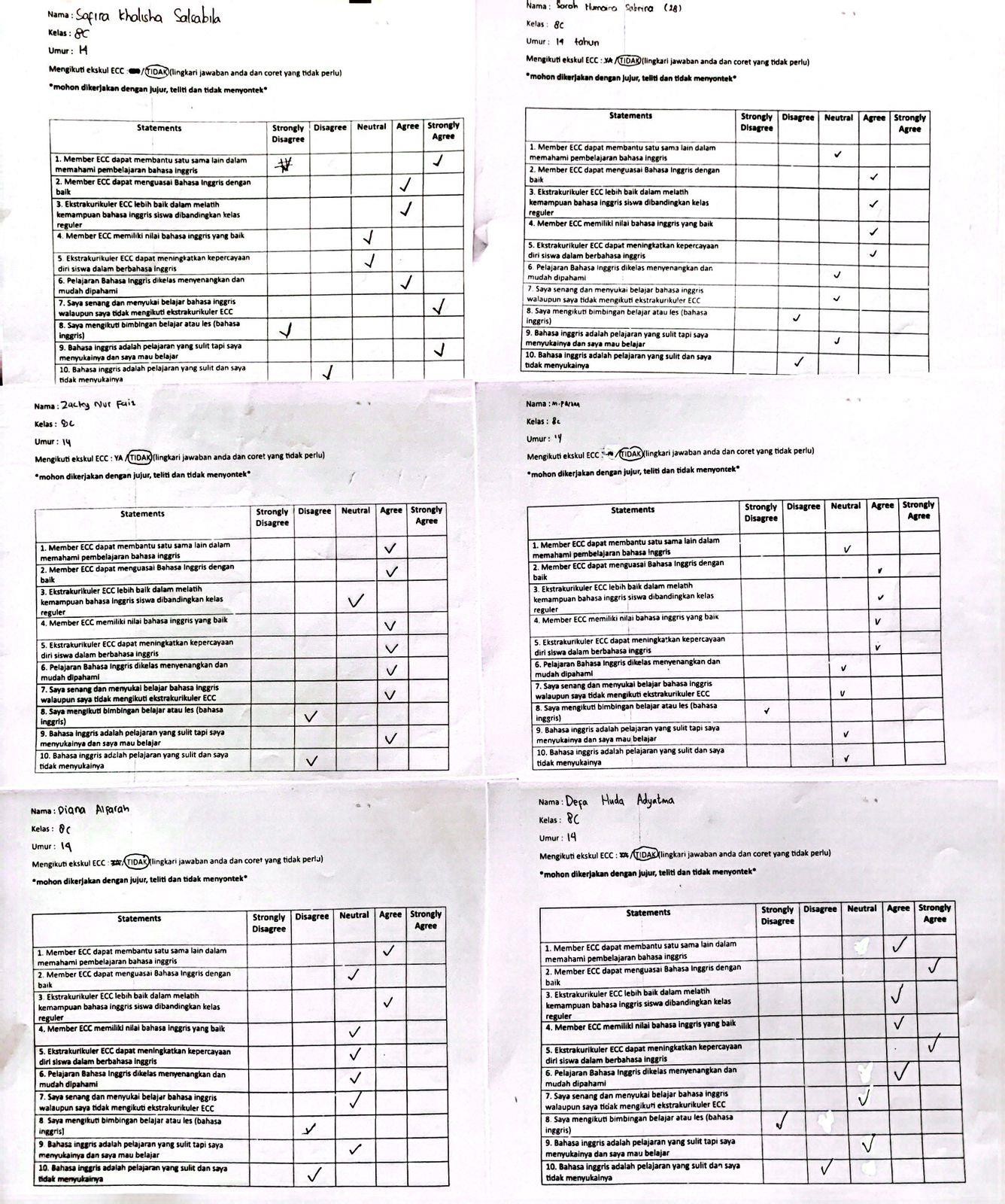 Image 1.11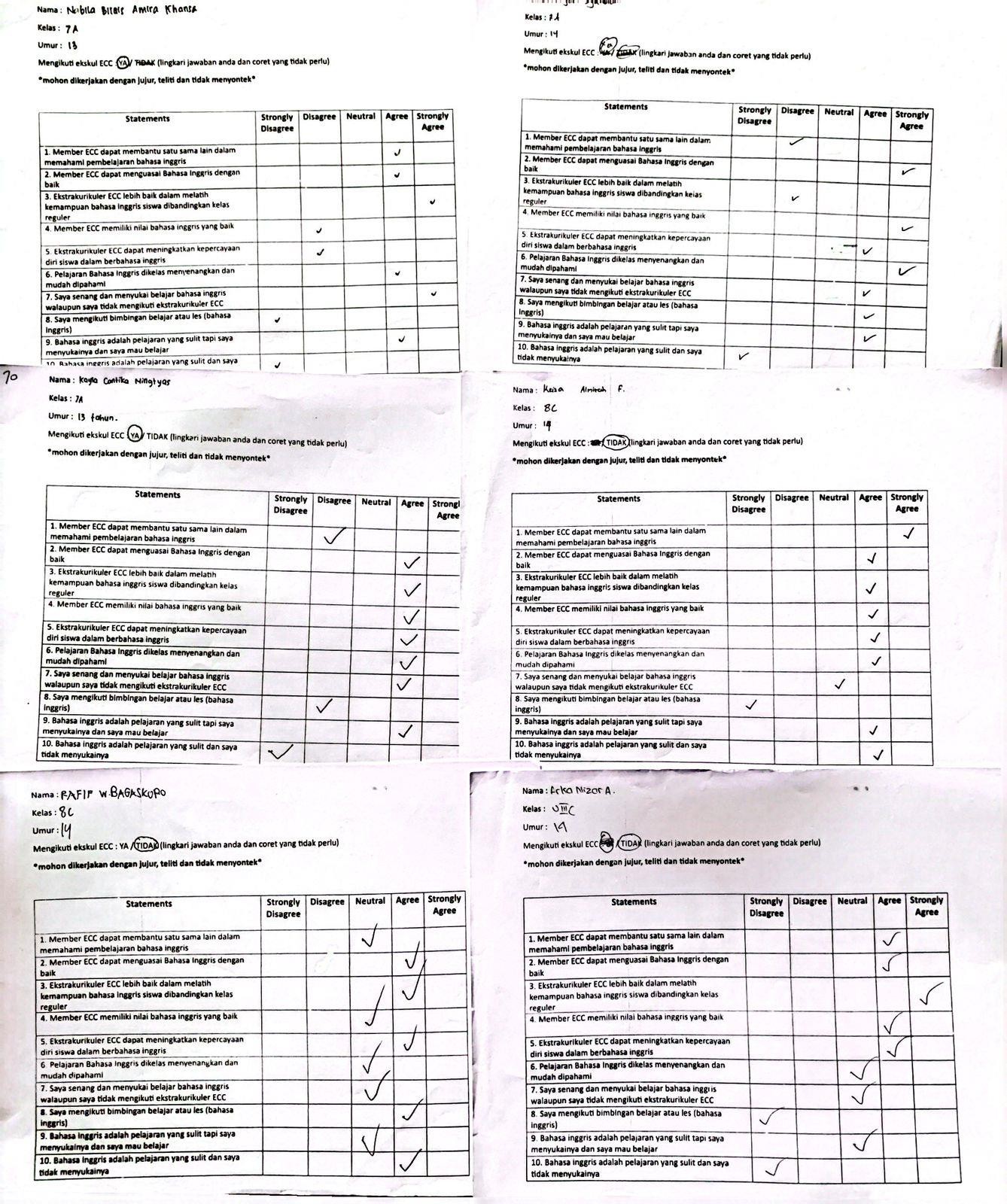 Image 1.12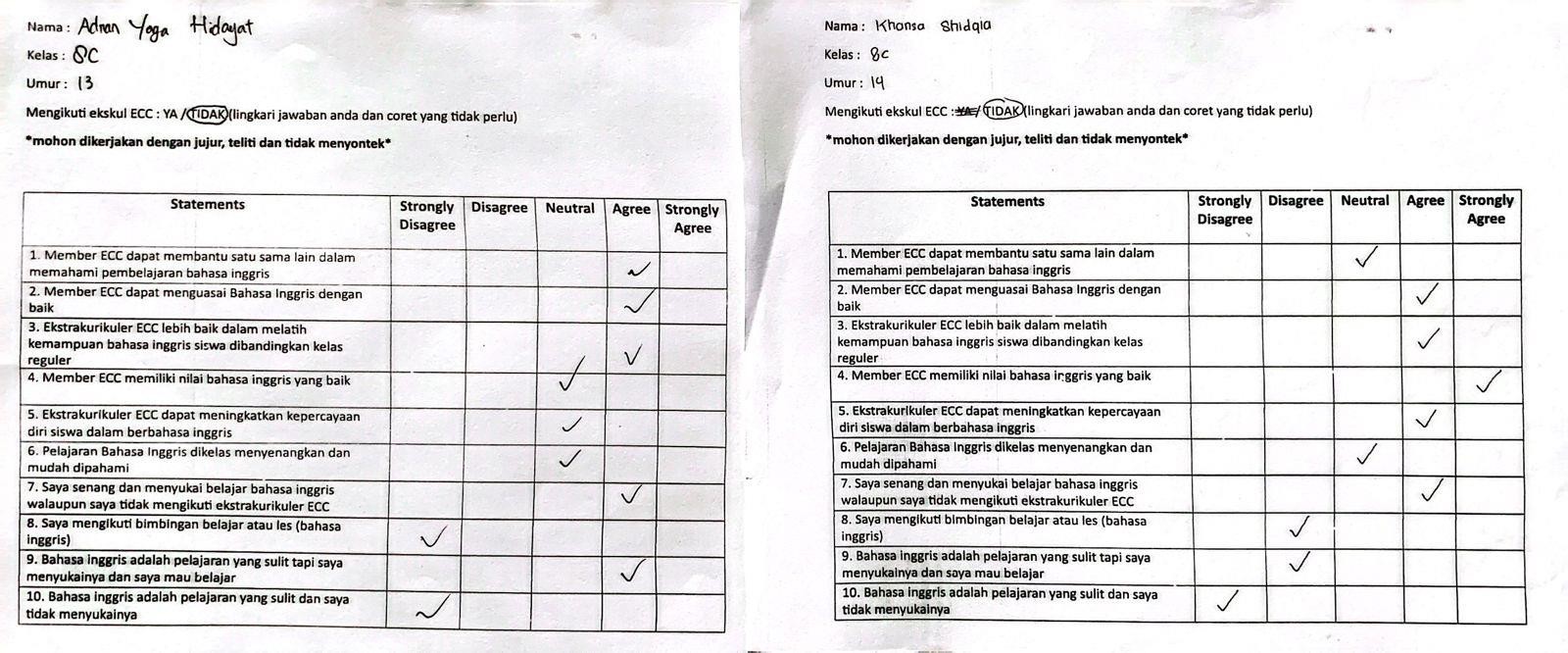 Correlations*. Correlation is significant at the 0.05 level (2-tailed).**. Correlation is significant at the 0.01 level (2-tailed).QuestionnaireNama :Kelas :Umur :Mengikuti ekskul ECC : YA / TIDAK (lingkari jawaban anda dan coret yang tidak perlu)*mohon dikerjakan dengan jujur, teliti dan tidak menyontek*69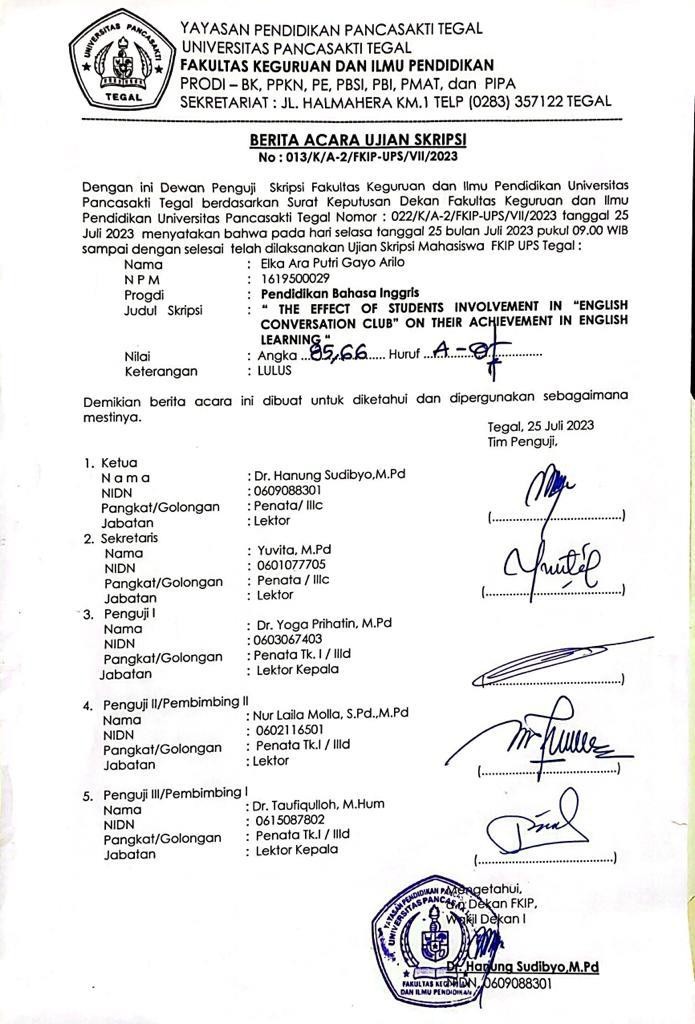 70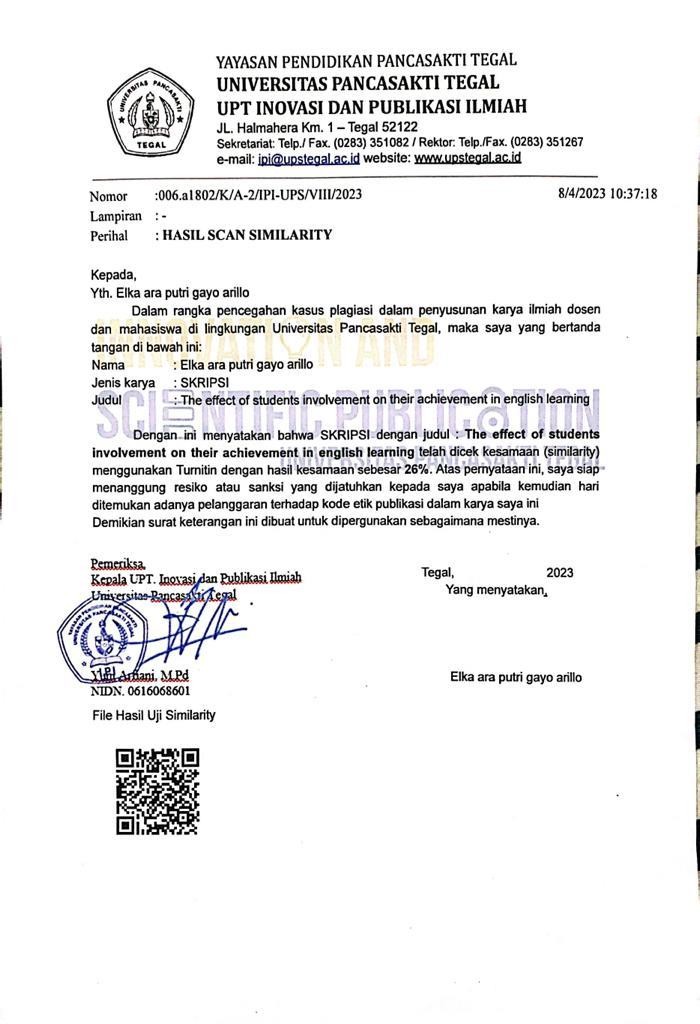 71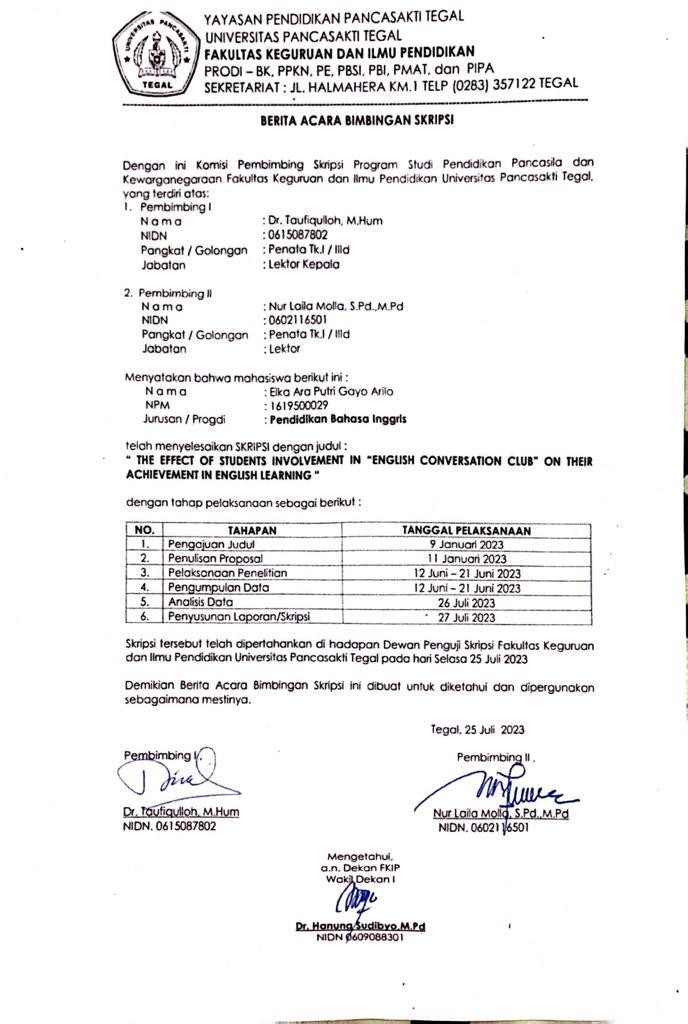 NumberFinal Test Score18329539046757568378088796010641183129213841496157516951789187919832094218722792379249125722692279128892988308831833285Nilai Rata-Rata83,6875NumberFinal Test Score1833904675756837808879601064118313841496157516951789187919832094218722792379257227912889298831833285Nilai Rata-Rata79,29ITEM_1ITEM_2ITEM_3ITEM_4ITEM_5ITEM_6ITEM_7ITEM_8ITEM_9ITEM_10TOTALITEM_1Pearson Correlation1-.121.142.146.056-.024.084.020.270.215.405*ITEM_1Sig. (2-tailed).510.440.425.761.896.647.911.135.238.021ITEM_1N3232323232323232323232ITEM_2Pearson Correlation-.1211.156.111.340.315.338.078.137.030.473**ITEM_2Sig. (2-tailed).510.394.545.057.079.058.671.456.871.006ITEM_2N3232323232323232323232ITEM_3Pearson Correlation.142.1561-.156.095.123.130.115.171.050.385*ITEM_3Sig. (2-tailed).440.394.395.604.502.480.531.348.784.029ITEM_3N3232323232323232323232ITEM_4Pearson Correlation.146.111-.1561.445*.188-.156.043.251.154.434*ITEM_4Sig. (2-tailed).425.545.395.011.304.394.816.165.399.013ITEM_4N3232323232323232323232ITEM_5Pearson Correlation.056.340.095.445*1.081.343.038-.086.215.565**ITEM_5Sig. (2-tailed).761.057.604.011.659.055.836.638.238.001ITEM_5N3232323232323232323232ITEM_6Pearson Correlation-.024.315.123.188.0811.365*-.014.335-.220.402*ITEM_6Sig. (2-tailed).896.079.502.304.659.040.940.061.227.023ITEM_6N3232323232323232323232ITEM_7Pearson Correlation.084.338.130-.156.343.365*1-.037.296-.234.448*ITEM_7Sig. (2-tailed).647.058.480.394.055.040.840.100.198.010ITEM_7N3232323232323232323232ITEM_8Pearson Correlation.020.078.115.043.038-.014-.0371-.082.381*.455**ITEM_8Sig. (2-tailed).911.671.531.816.836.940.840.655.032.009ITEM_8N3232323232323232323232ITEM_9Pearson Correlation.270.137.171.251-.086.335.296-.0821-.199.415*ITEM_9Sig. (2-tailed).135.456.348.165.638.061.100.655.276.018ITEM_9N3232323232323232323232ITEM_10Pearson Correlation.215.030.050.154.215-.220-.234.381*-.1991.417*ITEM_10Sig. (2-tailed).238.871.784.399.238.227.198.032.276.018ITEM_10N3232323232323232323232TOTALPearson Correlation.405*.473**.385*.434*.565**.402*.448*.455**.415*.417*1TOTALSig. (2-tailed).021.006.029.013.001.023.010.009.018.018TOTALN3232323232323232323232Reliability StatisticsReliability StatisticsCronbach's AlphaN of Items.51510StatementsStrongly DisagreeDisagreeNeutralAgreeStrongly Agree1. Member ECC dapat membantu satu sama laindalam memahami pembelajaran bahasa inggris2. Member ECC dapat menguasai Bahasa Inggris dengan baik3. Ekstrakurikuler ECC lebih baik dalam melatih kemampuan bahasa inggris siswa dibandingkan kelas reguler4. Member ECC memiliki nilai bahasa inggris yangbaik5. Ekstrakurikuler ECC dapat meningkatkan kepercayaan diri siswa dalam berbahasa inggris6. Pelajaran Bahasa Inggris dikelas menyenangkandan mudah dipahami7. Saya senang dan menyukai belajar bahasa inggris walaupun saya tidak mengikutiekstrakurikuler ECC8. Saya mengikuti bimbingan belajar atau les(bahasa inggris)9. Bahasa inggris adalah pelajaran yang sulit tapisaya menyukainya dan saya mau belajar10. Bahasa inggris adalah pelajaran yang sulit dansaya tidak menyukainya